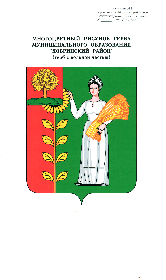 КОНТРОЛЬНО-СЧЁТНАЯ КОМИССИЯДОБРИНСКОГО МУНИЦИПАЛЬНОГО РАЙОНАЛИПЕЦКОЙ ОБЛАСТИ РОССИЙСКОЙ ФЕДЕРАЦИИЗАКЛЮЧЕНИЕна проект решения Совета депутатов Добринского муниципального района «О внесении изменений в районный бюджет на 2020 год и на плановый период 2021 и 2022 годов».Общие положения.Контрольно-счетной комиссией Добринского муниципального района рассмотрен проект решения Совета депутатов «О внесении изменений в районный бюджет на 2020 год и на плановый период 2021 2022 годов» (далее – проект решения), внесенный в районный Совет депутатов главой Добринского муниципального района.Экспертиза проекта проведена на основании ст.157, 265 Бюджетного кодекса РФ, решения Совета депутатов Добринского муниципального района от 10.02.2017г. №132-рс «О Положении «О Контрольно-счетной комиссии Добринского муниципального района Липецкой области», в соответствии с требованиями статьи 64 решения Совета депутатов Добринского муниципального района от 23.06.2020г. №342-рс «О Положении «О бюджетном процессе в Добринском муниципальном районе». Изменения вносятся в действующее решение Совета депутатов Добринского муниципального района от 23.12.2019г. №312-рс «О районном бюджете на 2020 год и на плановый период 2021 и 2022 годов» (далее – решение Совета депутатов №312-рс).Документы и материалы, представленные на заключение:проект решения сессии Совета депутатов «О внесении изменений в районный бюджет на 2020 год и на плановый период 2021 и 2022 годов»,сведения об исполнении районного бюджета за истекший отчетный период текущего финансового года,оценка ожидаемого исполнения районного бюджета в текущем финансовом году,пояснительная записка к проекту решения сессии Совета депутатов «О внесении изменений в районный бюджет на 2020 год и на плановый период 2021 и 2022 годов».Анализ изменений основных характеристик районного бюджета.Проектом решения сессии вносятся изменения в доходную и расходную части районного бюджета, осуществлено внутриведомственное перераспределение средств между разделами, целевыми статьями и видами расходов бюджетной классификации.Общий анализ изменений основных характеристик районного бюджета приведен в таблице:По итогам внесения изменений общий объём доходов районного бюджета на 2020 год составит 834701,5 тыс. рублей, объём расходов 858178,3 тыс. рублей.Контрольно-счетная комиссия обращает внимание, что рост доходов районного бюджета на 0,5% не позволяет компенсировать увеличение расходной части бюджета на 1,0% и ведет к возрастанию дефицита бюджета на 23,6%.Дефицит районного бюджета на 2020 год, с учетом внесенных изменений, составит 23476,8 тыс. рублей, что соответствует требованиям, установленным ст.92.1 Бюджетного кодекса Российской Федерации.Проектом решения изменяются основные характеристики районного бюджета на плановый период:на 2021 год доходы и расходы увеличиваются на 8533,5 тыс. рублей и составят 806683,9 тыс. рублей,на 2022 год доходы и расходы увеличиваются на 8880,4 тыс. рублей и составят 794767,5 тыс. рублей.Анализ изменений доходов районного бюджета на 2020 год.Доходы районного бюджета увеличены на 3835,1 тыс. рублей или на 0,5% от утвержденных ранее. Общий анализ изменений доходов приведен в таблице:Бюджетные назначения в 2020 году увеличиваются:по группе «Безвозмездные поступления» на сумму 3835,1 тыс. рублей. В составе группы «Налоговые и неналоговые доходы» изменения не планируются.По группе «Безвозмездные поступления» увеличиваются безвозмездные поступления от других бюджетов бюджетной системы Российской Федерации в целом на сумму 3835,1 тыс. рублей, в том числе:за счет средств областного бюджета:увеличение объема дотаций на сумму 1399,3 тыс. рублей, в том числе:- гранты за достижение показателей деятельности органов местного самоуправления 1399,3 тыс. рублей,2. уменьшение объема субсидий бюджетам бюджетной системы Российской Федерации на сумму 3236,1 тыс. рублей, в том числе:- на реализацию мероприятий, направленных на осуществление капитального ремонта и бюджетных инвестиций в объекты муниципальной собственности, 3. увеличение объема субвенций на сумму 400,0 тыс.  рублей, в том числе:-  на реализацию Закона Липецкой области от 4 мая 2000 года №88-ОЗ  «Об органах записи актов гражданского состояния Липецкой области и наделении органов местного самоуправления государственными полномочиями по образованию и деятельности органов записи актов гражданского состояния и государственной регистрации актов гражданского состояния».за счет средств бюджетов сельских поселений:1.увеличение объема иных межбюджетных трансфертов на сумму 5272,0 тыс. рублей в соответствии с переданными полномочиями на создание условий для организации досуга и обеспечения жителей поселения услугами организаций культуры от сельских поселений Богородицкого и Талицкого сельсоветов.Контрольно-счетная комиссия отмечает, что увеличение доходной части районного бюджета происходит за счет увеличения безвозмездных поступлений на 0,8%.Объем поступлений в доходы районного бюджета в 2021 году в целом увеличится на 8533,5 тыс. рублей и составит 806683,9 тыс. рублей, в 2022 году увеличится на 8880,4 тыс. рублей и составит 794767,5 тыс. рублей.Анализ изменений расходов районного бюджета на 2020 год.Расходы районного бюджета в 2020 году с учетом вносимых изменений составят 858178,3 тыс. рублей, по отношению к предыдущей редакции темп роста объема расходов составит 101,0% или 8311,6 тыс. рублей.Кроме повышения объема бюджетных ассигнований за счет увеличения доходной части бюджета изменение расходов районного бюджета увеличивается за счет остатков по учету средств районного бюджета и перераспределением ассигнований в общей сумме 4476,5 тыс. рублей.Изменение бюджетных ассигнований районного бюджета на 2020 год в разрезе разделов классификации расходов бюджета приведены в таблице.Проектом планируется увеличение бюджетных ассигнований по 5 разделам бюджетной классификации расходов. Наибольший рост предусматривается по расходам на культуру (на 5672,0 тыс. рублей) и общегосударственные вопросы (на 3926,7 тыс. рублей). Уменьшение бюджетных ассигнований предусмотрено по расходам на национальную экономику (на 1448,3 тыс. рублей) и жилищно-коммунальное хозяйство (на 1199,2 тыс. рублей).Расходы на финансирование отраслей социально-культурной сферы (образование; культура, кинематография; социальная политика; физическая культура и спорт; средства массовой информации) в целом увеличатся на 6632,4 тыс. рублей или на 1 процент.Изменения по расходам, реализуемым в рамках муниципальных программ:В районном бюджете предусмотрены к реализации шесть муниципальных программ. Проектом решения предлагается увеличить объемы бюджетных ассигнований на реализацию муниципальных программ районного бюджета на сумму 7660,8 тыс. рублей.Изменение бюджетных ассигнований районного бюджета на 2020 год в разрезе муниципальных программ приведены в таблице.                                   В результате вносимых изменений расходы на реализацию муниципальных программ на 2020 год составят 840451,7 тыс. рублей, что составляет 97,9% от общего объема расходов районного бюджета.В программу «Создание условий для развития экономики Добринского муниципального района на 2019 -2024 годы» изменения не вносятся.По программе «Развитие социальной сферы Добринского муниципального района на 2019-2024 годы» бюджетные ассигнования в целом увеличиваются на 5672,0 тыс. рублей, из них за счет средств районного бюджета увеличиваются на 400,0 тыс. рублей, за счет МБТ из бюджетов поселений увеличиваются на 5272,0 тыс. рублей, в том числе:- по подпрограмме «Развитие и сохранение культуры Добринского муниципального района» бюджетные ассигнования в целом увеличиваются на сумму 5552,0 тыс. рублей, в том числе:по основному мероприятию «Проведение межрегиональных и районных фестивалей и мероприятий, участие в областных конкурсах и фестивалях» бюджетные ассигнования уменьшаются на сумму 120,0 тыс. рублей,по основному мероприятию «Обеспечение деятельности культурно-досуговых учреждений муниципального района» бюджетные ассигнования увеличиваются на сумму 3398,6 тыс. рублей и направляются на предоставление субсидий бюджетным учреждениям,по основному мероприятию «Обеспечение финансово-хозяйственной деятельности» бюджетные ассигнования увеличиваются на сумму 1873,4 тыс. рублей и направляются на предоставление субсидий бюджетным учреждениям,по основному мероприятию «Содержание и обеспечение деятельности музеев» бюджетные ассигнования составят 400,0 тыс. рублей и направятся на предоставление субсидий бюджетным учреждениям,- по подпрограмме «Социальная поддержка граждан и реализация семейно-демографической политики Добринского муниципального района» бюджетные ассигнования увеличиваются на сумму 120,0 тыс. рублей, в том числе:по основному мероприятию «Подготовка и проведение районных мероприятий, фестивалей, конкурсов и участие делегаций в районных и областных совещаниях, добровольческих акциях, семинарах, съездах».По программе «Обеспечение населения Добринского муниципального района качественной инфраструктурой и услугами ЖКХ на 2019-2024 годы» бюджетные ассигнования в целом уменьшаются на 2640,3 тыс. рублей, из них сокращено 3236,1 тыс. рублей средств областного бюджета и увеличены средства районного бюджета на сумму 595,8 тыс. рублей, в том числе:- по подпрограмме «Строительство, реконструкция, капитальный ремонт муниципального имущества и жилого фонда Добринского муниципального района» бюджетные ассигнования уменьшаются на сумму 2692,1 тыс. рублей по основному мероприятию «Строительство, реконструкция и капитальный ремонт учреждений»,- по подпрограмме «Энергосбережение и повышение энергетической эффективности Добринского муниципального района» бюджетные ассигнования увеличиваются на сумму 51,8 тыс. рублей и направляются на содержание котельных муниципальных зданий.По программе «Развитие системы эффективного муниципального управления Добринского муниципального района на 2019-2024 годы» бюджетные ассигнования увеличиваются на 1148,5 тыс. рублей - средства областного бюджета, в том числе:- по подпрограмме «Развитие кадрового потенциала муниципальной службы, информационное обеспечение и совершенствование деятельности органов местного самоуправления Добринского муниципального района» увеличиваются на сумму 553,5 тыс. рублей (финансовое обеспечение деятельности органов местного самоуправления),- по подпрограмме «Совершенствование системы управления муниципальным имуществом и земельными участками Добринского муниципального района» уменьшаются на сумму 1500,0 тыс. рублей (оформление технической документации, кадастровых паспортов, межевания земель, регистрация права собственности на имущество казны),- по подпрограмме «Долгосрочное бюджетное планирование, совершенствование организации бюджетного процесса» бюджетные ассигнования увеличиваются на сумму 2095,0 тыс. рублей по основному мероприятию «Осуществление бюджетного процесса» (за счет гранта за достижение показателей деятельности).По программе «Развитие образования Добринского муниципального района на 2019-2024 годы» бюджетные ассигнования увеличиваются на 3480,6 тыс. рублей - средства районного бюджета, в том числе:- по подпрограмме «Развитие системы дошкольного образования» бюджетные ассигнования увеличиваются на 79,3 тыс. рублей (предоставление субсидий муниципальным учреждениям),- по подпрограмме «Развитие системы общего образования» бюджетные ассигнования увеличиваются на сумму 71,3 тыс. рублей (предоставление субсидий бюджетным и автономным учреждениям), - по подпрограмме «Развитие системы дополнительного образования, организация отдыха и оздоровления детей в каникулярное время» бюджетные ассигнования увеличиваются на сумму 3330,0 тыс. рублей (предоставление субсидий бюджетным и автономным учреждениям).В рамках непрограммных мероприятий предлагается:Увеличить непрограммные расходы бюджета на сумму 650,8 тыс. рублей и направить на осуществление переданных полномочий по государственной регистрации актов гражданского состояния, а также на функционирование высшего должностного лица и представительных органов (средства областного бюджета).В проект решения вносятся поправки технического характера, не влияющие на основные параметры районного бюджета в связи с внесением изменений в сводную роспись районного бюджета.Дефицит.Прогнозируемый дефицит районного бюджета увеличиться на 4476,5 тыс. рублей и составит 23476,8 тыс. рублей или 11,0% общего годового объема доходов без учета объема безвозмездных поступлений и поступлений налоговых доходов по дополнительным нормативам отчислений, что является допустимым в соответствии с п. 3 ст. 92.1 БК РФ (10%), т.к. превышение допустимого значения произведено с учетом остатков средств на счете бюджета (остаток средств на 01.01.2020г. – 36727,0 рублей).Информация по источникам финансирования дефицита районного бюджета представлена в таблице. Выводы и предложения.Проектом предусмотрено увеличение доходной и расходной части районного бюджета на 2020 год и плановый 2021 и 2022 годы.Проектом предлагается налоговые и неналоговые доходы районного бюджета на 2020 год оставить без изменений в сумме 347831,0 тыс. рублей. Безвозмездные поступления на 2020 год увеличиваются на 3835,1 тыс. рублей (0,8%) и составят 486870,5 тыс. рублей.Проектом предусматривается увеличение расходов районного бюджета на 2020 год на сумму 8311,6 тыс. рублей с темпом роста 101,0% и итоговой суммой 858178,3 тыс. рублей.Бюджетные ассигнования районного бюджета на финансовое обеспечение муниципальных программ Добринского муниципального района предусмотрены в сумме 840451,7 тыс. рублей и непрограммных направлений деятельности в сумме 17726,6 тыс. рублей. Проектом предусматривается увеличение бюджетных ассигнований на реализацию муниципальных программ в сумме 7660,8 тыс. рублей (на 0,9%) и непрограммные направления деятельности в сумме 650,8 тыс. рублей (на 3,8%).Увеличение программных расходов предусмотрено по 3 из 6 действующих муниципальных программ.В 2020 году дефицит районного бюджета составит 23476,8 тыс. рублей или 11,0% общего годового объема доходов без учета объема безвозмездных поступлений и поступлений налоговых доходов по дополнительным нормативам отчислений, что не превышает ограничения, установленного п. 3 ст. 92.1 БК РФ (10%), т.к. произведено с учетом остатков средств на счете бюджета. В плановом периоде районный бюджет остается сбалансированным.Контрольно-счетная комиссия Добринского муниципального района Липецкой области отмечает, что проект решения «О внесении изменений в районный бюджет на 2020 год и на плановый период 2021 и 2022 годов» соответствует требованиям бюджетного законодательства и может быть представлен на рассмотрение Совету депутатов Добринского муниципального района.Председатель КСКДобринского муниципальногорайона                                                                                               Н.В.Гаршина29.07.2020г.Наименование Основные характеристики районного бюджета на 2020 годОсновные характеристики районного бюджета на 2020 годИзменение (увеличение, уменьшение)Изменение (увеличение, уменьшение)Наименование в ред. решения сессии от 23.06.2020г. №341-рспредусмотрено проектом решенияАбсолютное (тыс. рублей)Относительное (%)Доходы, всего830866,4834701,53835,1100,5Расходы, всего849866,7858178,38311,6101,0Профицит «+»/ Дефицит «-»-19000,3-23476,8-4476,5Наименование Доходы районного бюджета на 2020 годДоходы районного бюджета на 2020 годИзменение (увеличение, уменьшение)Изменение (увеличение, уменьшение)Наименование в ред. решения сессии от 23.06.2020г. №341-рспредусмотрено проектом решенияАбсолютное (тыс. рублей)Относительное (%)Налоговые и неналоговые доходы347831,0347831,00,00,0Безвозмездные поступления483035,4486870,53835,1100,8Всего 830866,4834701,43835,1100,5Раздел Наименование Бюджетные ассигнования районного бюджета на 2020 годБюджетные ассигнования районного бюджета на 2020 годИзменение (увеличение, уменьшение)Изменение (увеличение, уменьшение)Раздел Наименование в ред. решения сессии от 23.06.2020г. №341-рспредусмотрено проектом решенияАбсолютное (тыс. рублей)Относительное (%)01Общегосударственные вопросы80842,684769,3+3926,7104,903Национальная безопасность и правоохранительная деятельность11207,211607,2+400,0103,604Национальная экономика97105,595657,2-1448,398,505Жилищно-коммунальное хозяйство7274,86075,6-1199,283,507Образование523053,5523893,9840,4100,208Культура, кинематография76556,682228,65672,0107,410Социальная политика47831,447951,4120,0100,211Физическая культура и спорт1913,51913,50,00,012Средства массовой информации4061,64061,60,00,013Обслуживание государственного и муниципального долга20,020,00,00,0Всего 849866,7858178,38311,6101,0№Муниципальная программаБюджетные ассигнования районного бюджета на 2020 годБюджетные ассигнования районного бюджета на 2020 годИзменение (увеличение, уменьшение)Изменение (увеличение, уменьшение)№Муниципальная программав ред. решения сессии от 23.06.2020г. №341-рспредусмотрено проектом решенияАбсолютное (тыс. рублей)Относительное (%)01Создание условий для развития экономики Добринского муниципального района на 2019-2024 годы6663,56663,50,00,002Развитие социальной сферы Добринского муниципального района на 2019-2024 годы142814,1148486,15672,0104,003Обеспечение населения Добринского муниципального района качественной инфраструктурой и услугами ЖКХ на 2019-2024 годы151209,2148568,9-2640,398,204Создание условий для обеспечения общественной безопасности населения и территории Добринского муниципального района на 2019-2024 годы7384,97384,90,00,005Развитие системы эффективного муниципального управления Добринского муниципального района на 2019-2024 годы71993,773142,21148,5101,606Развитие образования Добринского муниципального района на 2019-2024 годы452725,5456206,13480,6100,8Всего 832790,9840451,77660,8100,9Наименование источникаВ ред. решения сессии от 23.06.2020г. №341-рсПредусмотрено проектом решенияПолучение кредитов от других бюджетов бюджетной системы Российской Федерации бюджетами муниципальных районов в валюте Российской Федерации10000,010000,0Погашение бюджетами муниципальных районов кредитов от других бюджетов бюджетной системы Российской Федерации в валюте Российской Федерации-10000,0-10000,0Предоставление бюджетных кредитов другим бюджетам бюджетной системы Российской Федерации из бюджетов муниципальных районов в валюте Российской Федерации-8500,0-8500,0Возврат бюджетных кредитов, предоставленных другим бюджетам бюджетной системы Российской Федерации из бюджетов муниципальных районов в валюте Российской Федерации8500,08500,0Изменение остатков средств на счетах по учету средств бюджетов19000,323476,8Итого 19000,323476,8